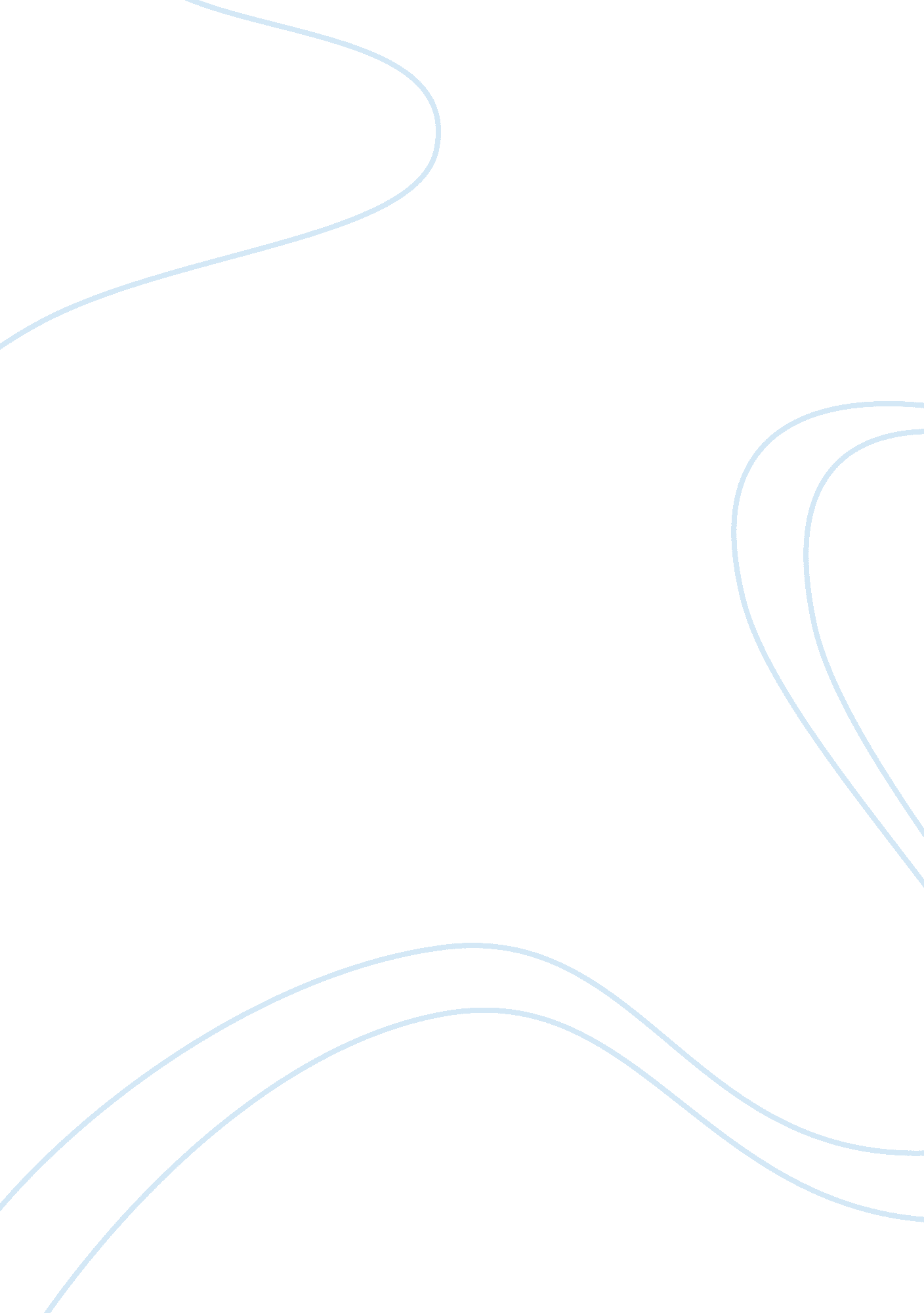 Crm at minitrex essay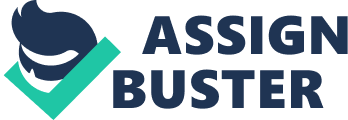 Execution of CRM at Minitrex Introduction: Customer Relationship Management is a scheme to develop strong relationships with the client and to cognize more about the client demands. Stronger relationships with the clients will assist in the development of the concern. CRM helps in understanding the demands of the clients by garnering the information about the clients. and this helps to market and sell the company’s merchandises. CRM makes the usage of engineering and human resources for the development of the concern. By implementing CRM Better client service can be provided. Gross saless staff can work efficaciously. Can detect the new clients and retain the bing 1s. For the effectual operation of a CRM. foremost the organisation should understand about their clients and should cognize their value for the life clip. They should besides cognize what their customer’s demands and should develop a scheme to run into those demands. The organisation must look after how the information will be saved in the signifier of informations and how it can be used. The stored information can be used for marketing intents like mail runs. gross revenues staff working for selling merchandises. client service calls etc. CRM links up all those inside informations. Company analysts will look after each facet and identifies the country that needs better services ( Wailgum. 2014 ) . CRM at Minitrex: Minitrex is a company with two major sections affecting finance and insurance. George Degas is the manager of gross revenues at Minitrex. He appointed Harold Blufmen as the VP of insurance division and Mariella Hopkins as the caput of the finance division. Credit disposal system that works on the charge and payments of the clients and. General Management system that keeps path of the clients are the two back terminal systems for the insurance division. A direction concern Centre application was developed by the Finance division in order to assist the client service representatives to track the gross revenues and to supply support to the clients by supplying on-line services like statements and using for loans through online. Jon Bettman who is appointed as the VP of gross revenues and selling has created a client contact system which schedules periodic calls to the clients. provenders informations sing the clients in the insurance and the finance division ( Smith. H. A. . et Al. . 2005 ) . The job at the Minitrex is that clients are having the calls multiple times from different subdivisions of the company. In order to forestall this. Customer Relationship Management should be developed which shops all the informations from different divisions. A concern analyst should be appointed to look after all the informations and he should look after the defects of the organisation and should develop a scheme to get the better of those jobs. Gross saless adult male must be supported with the counsel by supplying developing on how to track gross revenues and tracking the new leads of the gross revenues. Team work should be maintained between all the members of the organisation get downing from the gross revenues adult male to the caput of the organisation. All the contact information with the clients should be noted utilizing the technological methods contact system direction. Following these guidelines will assist the company in implementing the CRM at Minitrex. Mentions: Jamalzadeh. M. M. . Behravan. N. N. . Markhali. A. . & A ; Jouya. S. ( 2013 ) . Customer Relationship Management Constructs Initiating Successful e- concern Strategy for Service- based Companies. Journal of Applied Sciences. 13 ( 1 ) . 60-69. Department of the Interior: 10. 3923/jas. 2013. 60. 69 Smith. H. A. . and J. D. Mckeen. “ CRM at Minitrex. ” # 9-L05-1-002. Queen’s School of Business. January 2005. Reproduced by permission of Queen’s University. School of Business. Kingston. Ontario. Wailgum. Thomas. “ CRM Definition and Solutions. ” CIO. Www. CIO. com. n. d. Web. 25 Mar. 2014. 